SISTEMA ESTADUAL DE DESENVOLVIMENTORURAL SUSTENTÁVEL – CIDADANIA NO CAMPO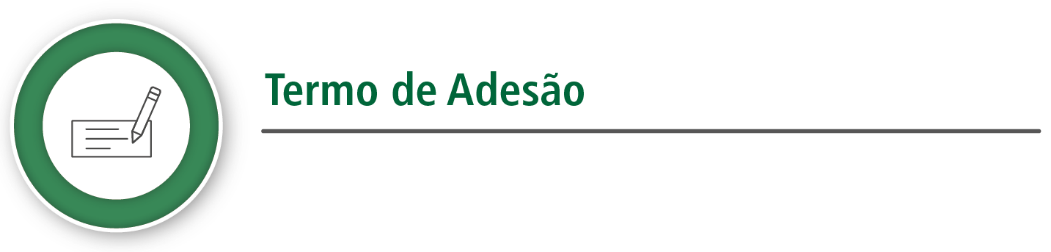 	 Pelo presente termo, o Município de ___________________________ adere ao Sistema Estadual de Desenvolvimento Rural Sustentável – Cidadania no Campo, conforme previsto no Decreto Estadual nº 64.467, de 12 de setembro de 2019, aceitando as diretrizes de política pública estadual a que se refere o Decreto nº 64.320, de 05 de julho de 2019;	Atesta a existência de órgão ou entidade, em funcionamento, com atribuição compatível com os objetivos do Sistema Estadual de Desenvolvimento Rural Sustentável – Cidadania no Campo, bem como a instituição do Conselho Municipal de Desenvolvimento Rural, conforme previsto no parágrafo 2º do artigo 6º do Decreto Estadual nº 64.467, de 12 de setembro de 2019;	Compromete-se a implementar ações integradas “CIDADANIA NO CAMPO - MUNICÍPIO AGRO”, conforme previsto na Resolução SAA nº 40 de 27 de Setembro de 2019;	Indica o interlocutor municipal e respectivo suplente que serão os responsáveis pelo desenvolvimento do “CIDADANIA NO CAMPO - MUNICÍPIO AGRO”.Interlocutor municipal: (nome, e-mail e telefone do interlocutor)Suplente: (nome, e-mail e telefone do suplente)(município),      de                 de 2019____________________________________________(nome do prefeito)Prefeito Municipal